U.S. Department of the Treasury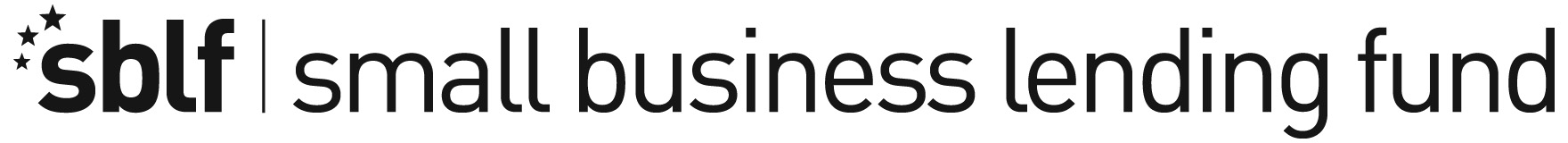 Quarterly Supplemental Report for Banks and Savings Associations Participating in the Small Business Lending FundCall Report used to complete:  ______________________This Quarterly Supplemental Report supplements the Consolidated Reports of Condition and Income (Call Reports) filed by a bank or savings association that has received capital from the U.S. Department of the Treasury (Treasury) through the Small Business Lending Fund.  This Quarterly Supplemental Report must be filed no more than 30 calendar days after the end of the calendar quarter, must be signed by the Chief Executive Officer (CEO) and the Chief Financial Officer (CFO) of the reporting bank or savings association (or by the individuals performing equivalent functions), and must be attested to by not fewer than two directors (trustees) for state nonmember banks and three directors for state member banks, national banks, and savings associations.We, the undersigned CEO and CFO (or equivalents) of the named bank or savings association, attest that the Quarterly Supplemental Report for this report date has been prepared in conformance with the instructions issued by the Treasury and is true and correct to the best of our knowledge and belief. Signature of CEO (or Equivalent)Name	DateSignature of CFO (or Equivalent) Name	DateLegal Title of Bank or Savings AssociationCity 	State 	ZipWe, the undersigned directors (trustees), attest to the correctness of the Quarterly Supplemental Report for this report date and declare that the Quarterly Supplemental Report has been examined by us, and to the best of our knowledge and belief, has been prepared in conformance with the instructions issued by the Treasury and is true and correct.Signature of Director (Trustee)Name	DateSignature of Director (Trustee)Name	DateSignature of Director (Trustee)Name	DateSubmission of Report:  Please refer to Instructions for Quarterly Supplemental Report document for submission information.Freedom of Information ActPlease note that any information submitted by applicants may become subject to public disclosure pursuant to the terms of the Freedom of Information Act, 5 U.S.C. 552 (FOIA) and its exemptions.  Nevertheless, Treasury’s FOIA regulation, 31 C.F.R. 1.1 et seq., provides that, in certain cases, businesses that submit information to Treasury shall receive notice of a pending FOIA request for that information, as well as an opportunity to object to the disclosure of any or all of that information on the grounds that the information qualifies for withholding under FOIA Exemption 4.  See 31 C.F.R. 1.6.  To facilitate this business submitter notification process, Treasury encourages applicants to designate any such information that they believe, in good faith, is subject to FOIA Exemption 4.  Such designations will help Treasury to recognize instances in which business submitter notification may be appropriate.  Treasury reserves sole discretion to determine whether such designated information indeed qualifies for business submitter notification and, ultimately, whether it qualifies for withholding pursuant to FOIA Exemption 4.  If you wish to identify any information on this form that you believe is subject to FOIA Exemption 4, please identify that information and the reasons for your request on attached pages.Wire Information SBLF Institutions Should Use to Make Dividend or Interest Payments to Treasury:Bank Name:	The Bank of New York MellonABA (Routing) Number:	021000018BNF Acct Name:	Income Collection BNF Acct Number:	111566REF:	Private Placements – SBJA	Security Name & CUSIPQuarterly Supplemental Reportfor Banks and Savings Associations Participating in the Small Business Lending FundTable of ContentsQuarter-End Adjusted Baseline CalculationQuarter-End Qualified Small Business LendingDividend or Interest Rate CalculationEvery bank and savings association participating in the Small Business Lending Fund (SBLF) is required to submit a Quarterly Supplemental Report no more than 30 calendar days after the quarter in which SBLF funding is received and in each of the following quarters until all SBLF securities have been redeemed. Please refer to the Instructions for the Quarterly Supplemental Report for Banks and Savings Associations Participating in the Small Business Lending Fund for guidance.If you have general questions regarding this form, please contact the information line for the Small Business Lending Fund at 
888-832-1147 (Monday-Friday, 9:00 AM-5:00 PM ET).The Federal Government may not collect, and the public is not required to respond to, a collection of information that does not display a currently valid OMB Control Number.  The control number for this collection is 1505-0228. Quarterly Supplemental Report
for Banks and Savings Associations Participating in the Small Business Lending FundQuarter-End Adjusted Baseline CalculationAll banks and savings associations participating in the Small Business Lending Fund must complete this section.  All figures are to be reported in thousands of dollars.  Amounts should reflect information on the Call Report with which the Quarterly Supplemental Report is being filed.  For ease of use, lines pre-populated with zeros are automatically calculated and will not accept manual entry.Quarter-End Qualified Small Business LendingAll banks and savings associations participating in the Small Business Lending Fund must complete this section.  All figures are to be reported in thousands of dollars.  Amounts should reflect information on the Call Report with which the Quarterly Supplemental Report is being filed. For ease of use, lines pre-populated with zeros are automatically calculated and will not accept manual entry.Quarterly Supplemental Report
for Banks and Savings Associations Participating in the Small Business Lending FundNet Charge-Off AdjustmentsWhen completing this section, if net charge-offs are negative (i.e., recoveries exceed charge-offs), type a minus symbol (-) in the “Neg (-)” column that corresponds to that line.  Amounts should reflect the net charge-offs reported on the Call Report filed for the same period as this Quarterly Supplemental Report.  Charge-off amounts must be reported below as quarterly figures and not on a year-to-date basis.  For ease of use, lines pre-populated with zeros are automatically calculated and will not accept manual entry.Quarterly Supplemental Report
for Banks and Savings Associations Participating in the Small Business Lending FundDividend or Interest Rate CalculationComplete this section to determine the Dividend or Interest Rate for the quarter immediately following the quarter in which the report is filed.  For ease of use, lines pre-populated with zeros are automatically calculated and will not accept manual entry.Dividend or Interest RatesFor the 10th quarter following the quarter in which funding occurred, if line 40 is greater than zero, the rate calculated in line 45 applies until four-and-one-half years following funding.  Otherwise, a Dividend Rate of 7% (C-Corps) or Interest Rate of 10.8% 
(S-Corps and Mutuals) applies.  SBLF#0RSSD#Dollar amounts in thousandsBilMilThouInitial Small Business Lending Baseline (line 12 in the Initial Supplemental Report)Initial Small Business Lending Baseline (line 12 in the Initial Supplemental Report)1Prior quarter cumulative reported qualified small business lending increases resulting from an acquisition of, or merger with, another institution, and/or purchases of such loans as were reported on line 12 of the prior quarter's submitted Quarterly Supplemental ReportPrior quarter cumulative reported qualified small business lending increases resulting from an acquisition of, or merger with, another institution, and/or purchases of such loans as were reported on line 12 of the prior quarter's submitted Quarterly Supplemental Report2Balance increases in commercial and industrial loans resulting from an acquisition of, or merger with, another institution, and/or purchases of such loansBalance increases in commercial and industrial loans resulting from an acquisition of, or merger with, another institution, and/or purchases of such loans3Balance increases in loans secured by owner-occupied nonfarm, nonresidential properties resulting from an acquisition of, or merger with, another institution, and/or purchases of such loansBalance increases in loans secured by owner-occupied nonfarm, nonresidential properties resulting from an acquisition of, or merger with, another institution, and/or purchases of such loans4Balance increases in loans to finance agricultural production and other loans to farmers resulting from an acquisition of, or merger with, another institution, and/or purchases of such loansBalance increases in loans to finance agricultural production and other loans to farmers resulting from an acquisition of, or merger with, another institution, and/or purchases of such loans5Balance increases in loans secured by farmland resulting from an acquisition of, or merger with, another institution, and/or purchases of such loansBalance increases in loans secured by farmland resulting from an acquisition of, or merger with, another institution, and/or purchases of such loans6Subtotal (sum lines 3, 4, 5, and 6)Subtotal (sum lines 3, 4, 5, and 6)7Dollar portion of any such loans or group of such loans to the same borrower and its affiliates with an original principal or commitment amount greater than $10 millionDollar portion of any such loans or group of such loans to the same borrower and its affiliates with an original principal or commitment amount greater than $10 million8Dollar portion of such loans to businesses with more than $50 million in revenues, unless included in line 8Dollar portion of such loans to businesses with more than $50 million in revenues, unless included in line 89Dollar portion of line 7 guaranteed by the U.S. government, unless included in lines 8 or 9Dollar portion of line 7 guaranteed by the U.S. government, unless included in lines 8 or 910Dollar portion of line 7 where a third party has assumed an interest, unless included in lines 8, 9, or 10Dollar portion of line 7 where a third party has assumed an interest, unless included in lines 8, 9, or 1011Total cumulative reported qualified business lending increases resulting from an acquisition of, or merger with, another institution, and/or purchases of such loans (line 12 equals line 2 plus line 7 minus lines 8, 9, 10, and 11)Total cumulative reported qualified business lending increases resulting from an acquisition of, or merger with, another institution, and/or purchases of such loans (line 12 equals line 2 plus line 7 minus lines 8, 9, 10, and 11)12Quarter-End Adjusted Small Business Lending Baseline (line 13 equals line 1 plus line 12)13Quarter endQuarter endQuarter endQuarter endQuarter endQuarter endDollar amounts in thousandsBilMilMilThouThouBalances of commercial and industrial loans (as reflected on Call Report Schedule RC-C, Part I, item 4)Balances of commercial and industrial loans (as reflected on Call Report Schedule RC-C, Part I, item 4)14Balances of loans secured by owner-occupied nonfarm, nonresidential properties (as reflected on Call Report Schedule RC-C, Part I, item 1.e.(1))Balances of loans secured by owner-occupied nonfarm, nonresidential properties (as reflected on Call Report Schedule RC-C, Part I, item 1.e.(1))15Balances of loans to finance agricultural production and other loans to farmers (as reflected on Call Report Schedule RC-C, Part I, item 3)Balances of loans to finance agricultural production and other loans to farmers (as reflected on Call Report Schedule RC-C, Part I, item 3)16Balances of loans secured by farmland (as reflected on Call Report Schedule RC-C, Part I, item 1.b)Balances of loans secured by farmland (as reflected on Call Report Schedule RC-C, Part I, item 1.b)17Subtotal (sum lines 14, 15, 16, and 17)Subtotal (sum lines 14, 15, 16, and 17)18Dollar portion of any loans or group of loans to the same borrower and its affiliates with an original principal or commitment amount greater than $10 millionDollar portion of any loans or group of loans to the same borrower and its affiliates with an original principal or commitment amount greater than $10 million19Dollar portion of such loans to businesses with more than $50 million in revenues, unless included in line 19Dollar portion of such loans to businesses with more than $50 million in revenues, unless included in line 1920Dollar portion of line 18 guaranteed by the U.S. government, unless included in lines 19 or 20Dollar portion of line 18 guaranteed by the U.S. government, unless included in lines 19 or 2021Dollar portion of line 18 where a third party has assumed an interest, unless included in lines 19, 20, or 21Dollar portion of line 18 where a third party has assumed an interest, unless included in lines 19, 20, or 2122Total quarter-end qualified small business loans (line 23 equals line 18 minus lines 19, 20, 21, and 22)23Net charge-offs Net charge-offs Net charge-offs Net charge-offs Dollar amounts in thousandsNeg (-)MilThouCumulative net charge-offs before this quarter (line 34 from prior quarter’s report)Cumulative net charge-offs before this quarter (line 34 from prior quarter’s report)24Net charge-offs on commercial and industrial loans Net charge-offs on commercial and industrial loans 25Net charge-offs on loans secured by owner-occupied nonfarm, nonresidential properties Net charge-offs on loans secured by owner-occupied nonfarm, nonresidential properties 26Net charge-offs on loans to finance agricultural production and other loans to farmers Net charge-offs on loans to finance agricultural production and other loans to farmers 27Net charge-offs on loans secured by farmland Net charge-offs on loans secured by farmland 28Subtotal (sum lines 24, 25, 26, 27, and 28)Subtotal (sum lines 24, 25, 26, 27, and 28)29Dollar portion of net charge-offs on any such loans or group of such loans (from lines 25, 26, 27, and 28) to the same borrower and its affiliates with an original principal or commitment amount greater than $10 millionDollar portion of net charge-offs on any such loans or group of such loans (from lines 25, 26, 27, and 28) to the same borrower and its affiliates with an original principal or commitment amount greater than $10 million30Dollar portion of net charge-offs on such loans (from lines 25, 26, 27, and 28) to businesses with more than $50 million in revenues, unless included in 
line 30Dollar portion of net charge-offs on such loans (from lines 25, 26, 27, and 28) to businesses with more than $50 million in revenues, unless included in 
line 3031Dollar portion of net charge-offs on loans (from lines 25, 26, 27, and 28) guaranteed by the U.S. government, unless included in line 30 or 31Dollar portion of net charge-offs on loans (from lines 25, 26, 27, and 28) guaranteed by the U.S. government, unless included in line 30 or 3132Dollar portion of net charge-offs on loans (from lines 25, 26, 27, and 28) where a third party has assumed an interest, unless included in line 30, 31, or 32Dollar portion of net charge-offs on loans (from lines 25, 26, 27, and 28) where a third party has assumed an interest, unless included in line 30, 31, or 3233Total cumulative net charge-offs (line 34 equals line 29 minus lines 30, 31, 32, and 33)34BilMilThouQuarter-End Adjusted Qualified Small Business Lending (line 35 equals line 23 plus line 34)35BilMilThouHundDollar value of current balances with the Small Business Lending Fund36Dollar value of Quarter-End Adjusted Small Business Lending Baseline (line 13)37000Dollar value of Quarter-End Adjusted Qualified Small Business Lending (line 35) 38000Dollar value of increase in Qualified Small Business Lending from baseline (line 39 equals line 38 minus line 37; if negative, enter 0 on line 39) 39000Percent increase in Qualified Small Business Lending (line 40 equals line 39 divided by line 37; must be calculated to two decimal points; if line 39 is 0, enter 0 on line 40)40%BilMilThouHundIf line 36 is greater than line 39 (i.e. the increase in lending is less than the current existing SBLF balance), enter the amount from line 39; 
if line 39 is greater (i.e. the increase in lending is greater than existing SBLF balance), enter the amount from line 36.  If Line 39 is equal to 0 due to negative loan growth, then insert in line 41 the amount from line 36, insert in line 42 either 5% if a C-Corp or 7.7% if an S-Corp or Mutual, and leave lines 43, 44, and 45 blank.41Applicable Dividend or Interest Rate (from tables in the Instructions for Quarterly Supplemental Report) for amount in line 41.  For the 8th quarter following the quarter in which funding occurred, if line 39 is equal to 0, then add 2% if a C-Corp or 3.1% if a S-Corp or Mutual to the rate in line 42.42%BilMilThouHundIf line 36 is greater than line 39, enter the difference (line 36 minus line 39); otherwise, not applicable (if not applicable, leave lines 43, 44, 
and 45 blank)43Applicable Dividend or Interest Rate for amount in line 43 if needed44%Weighted Average Dividend or Interest Rate for SBLF capital amount for the following quarter (must be calculated to seven decimal points; see Instructions for the Quarterly Supplemental Report for details)45%Please note that the information provided for the Dividend or Interest Rate Calculation and the name of the applicant institution will be made available to the public when Treasury reports on bank and savings association participation in the Small Business Lending Fund.